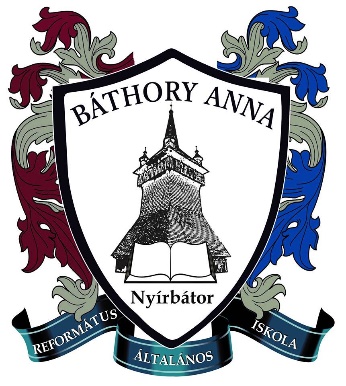 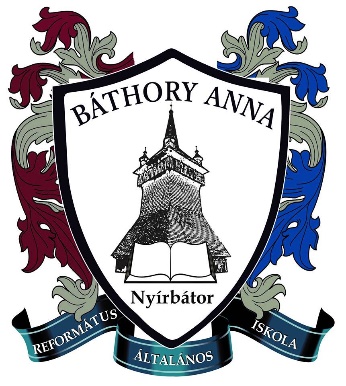 A Báthory Anna Református Általános Iskola közössége szeretettel meghívja Önt a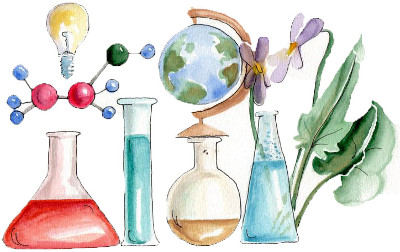  IV. Országos KOMPLEX Természettudományi Verseny Döntőjére. Ideje: 2018. április 14. (szombat) 1000Helye: Báthory Anna Református Általános Iskola(4300 Nyírbátor, Fáy A. u. 17.)